員工的健康是公司最大的資產道周醫院協助建立員工健康管理機制國人在產業與生活型態的變遷下，允許分配給健康的時間越來越受到壓縮，間接造成其他健康上的問題，像是工作壓力、噪音、輻射或背痛…等。建議公司舉辦健康促進活動之規劃與執行，可先由相關慢性疾病宣導、員工健康概念的加強著手，幫助員工瞭解自身的健康狀況，並針對個人在飲食、運動、壓力行為處置的差異，開辦相關的健康諮詢課程，及增設社團的成立，以期達到提昇自我的健康，增進健康的效益。人一生當中將近有三分之ㄧ的時間是在工作場所中渡過的，工作環境對於人們的健康有著正面與負面的影響員工是公司最大的資產，其健康狀況攸關公司的生產力，其重要性不論對個人或公司而言都是絕對的。員工若長期處於壓力的環境中，對身心、社會的健康都是一種負擔，故若能及早了解員工的身體健康情形，將可及早做一些因應措施，以促進員工的健康狀況。職場健康促進之效益有許多，公司主動為員工們創造一個較健康的工作環境，包括企業中的政策和工作環境的改變，不僅可以增加員工對公司的向心力，亦可將員工的個人健康促進管理責任化或個人化，再加上企業的責任雙管齊下，則健康工作環境的追求將更容易達成。在成本效益的分析上，成功的員工健康促進計畫亦可降低員工請假天數、增進工作士氣、增加生產力、降低離職率以及降低醫療費用等。以下幾點建議:（1）相關慢性疾病宣導；（2）員工健康概念的加強；（3）針對個別差異開設相關活動；（4）健康社團的成立以及（5）主管支持與員工配合。道周醫院可定期每季前往 貴公司，為員工進行健康檢查，對於員工的健康提出醫療建議，並結合員工體能活動，相信可以達事半功倍之效。諮詢單位：道周醫院社區健康部  聯絡電話：04-7566995轉122 張小姐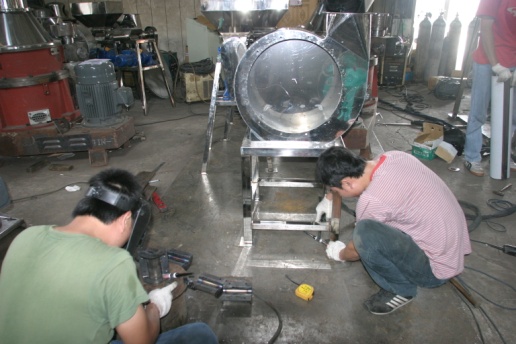 